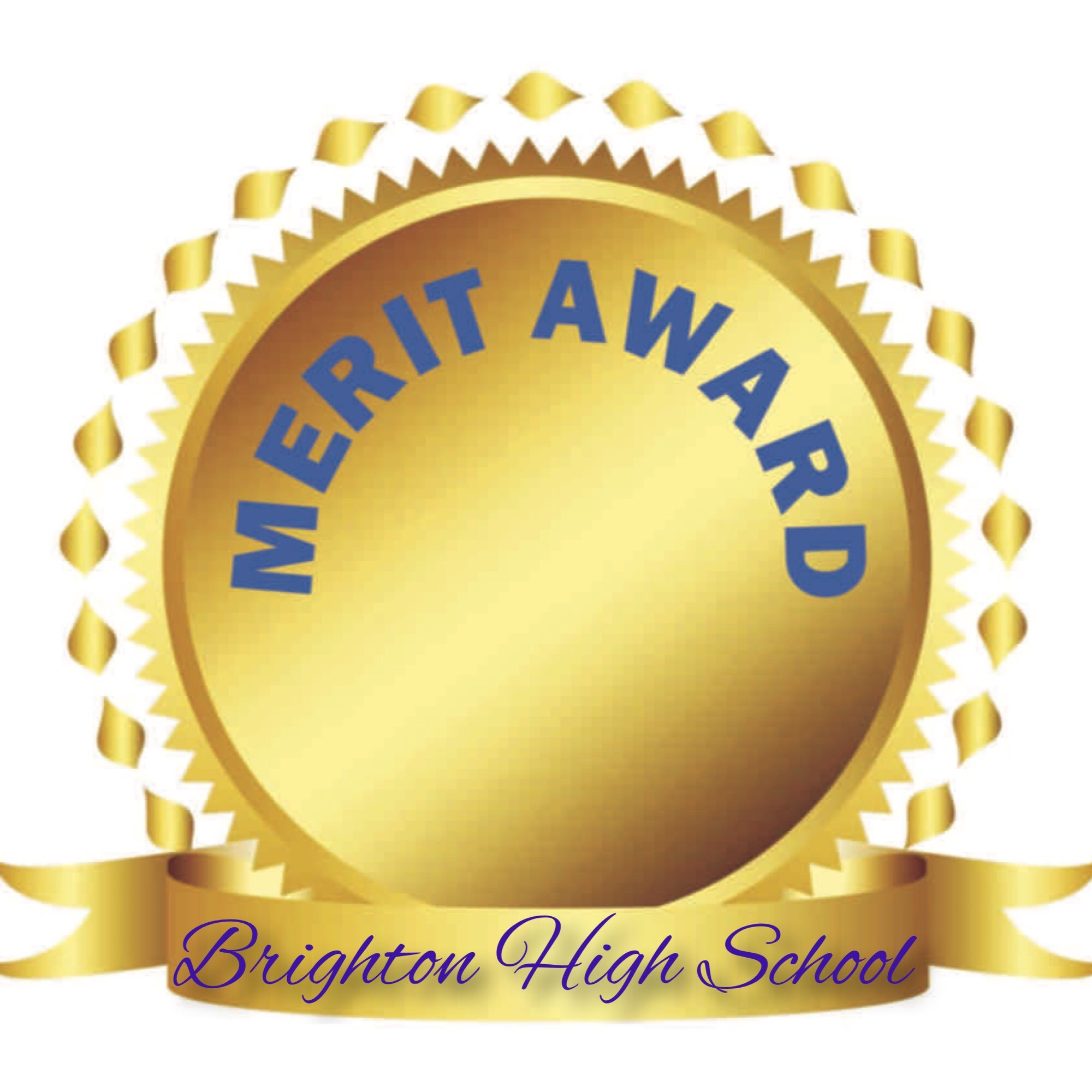 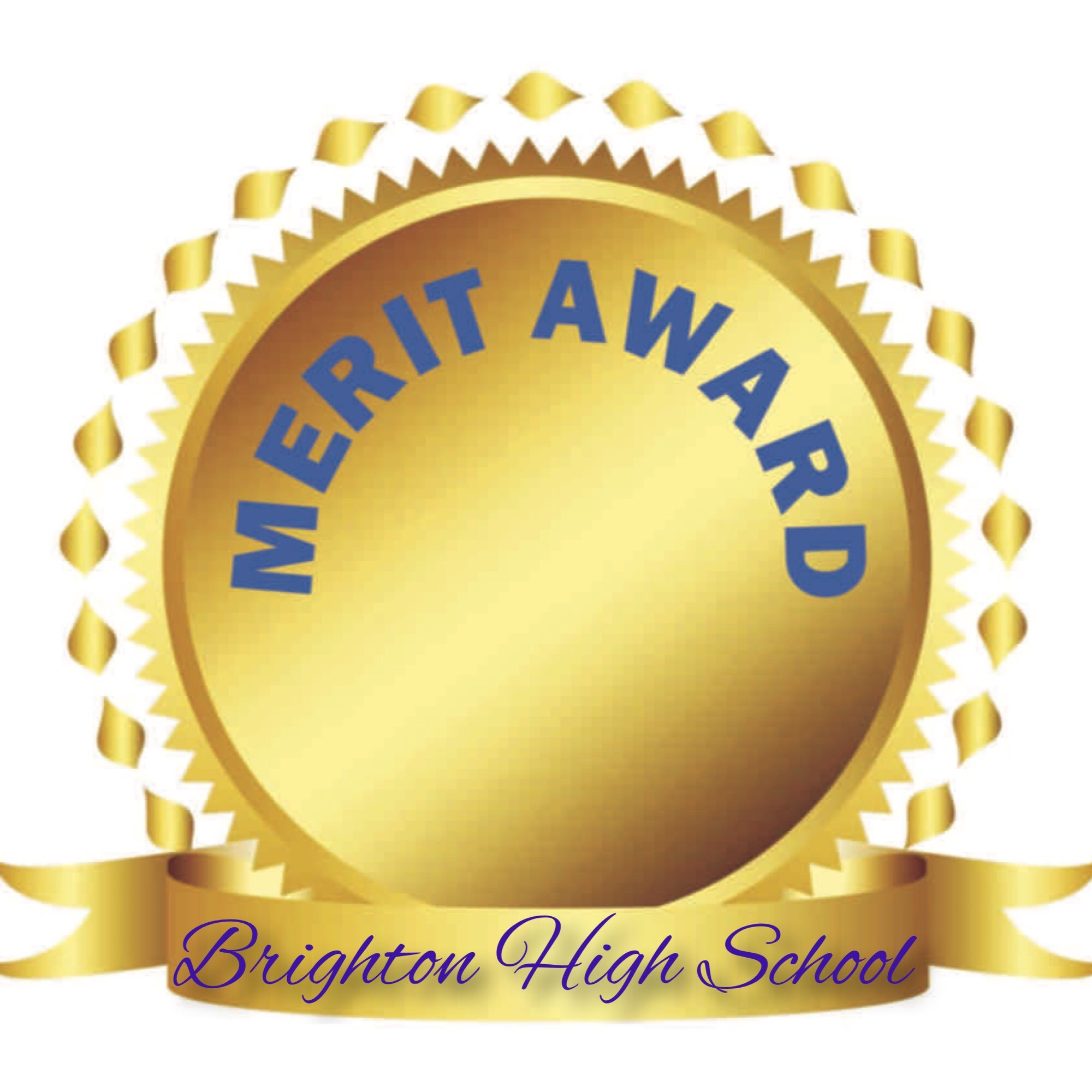 Name ____________________________________________This application for the Physical Education Merit Cord must be completed and submitted to Ms. Shaw in the Counseling Center by March 29th 3:00pm.REQUIREMENTSAttach a current transcript to this application.Must have a minimum of 3.0 credits (6 trimester’s) from P.E. in grades 9-12.   Credit earned by participating in a Brighton UHSAA sanctioned team can count towards these three credits. 3.     4.0 GPA in Physical Education classes. Requirements are based on Cumulative GPA as determined on April 23rd, 2019 the mid-term point of the third trimester.  4. 	Students cannot test out or take P.E. classes online and count those toward the Physical Education Merit Cord.5.  Please list the P.E. classes or athletic credits you have earned and the grade received:Course Name        				   Grade  	Credits1.     ________________________________________________     _____           ______________2.     ________________________________________________     _____           ______________3.     ________________________________________________     _____           ______________4.     ________________________________________________     _____           ______________5.     ________________________________________________     _____           ______________6.     ________________________________________________     _____           ______________7.    ________________________________________________      _____           ______________8.     ________________________________________________     _____           ______________9.     ________________________________________________     _____           ______________10.   ________________________________________________     _____          ______________							          Total____________No applications will be considered after March 29th, 3:00pm